附件1：编号：　　　　　　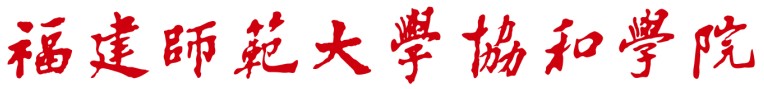 第45期学子讲坛课 题 申 报 表课 题 名 称：　　　　　　　　　　　　　　　　　　　　申 报 人 姓 名 ：　　　　　　　　　　　　　　　　　　　　联 系 方 式：　　　　　　　　　　　　　　　　　　　　系、年级、专业：                               　　_  课题类别：       □主题类         □专业类2024年  月  日填 表 说 明1.填写申报表前，请先认真阅读本说明。2.此表由负责人逐一填写。3.申报书各项内容要实事求是，表达要言简意赅，一律使用Word在电脑上完成填写。4.首页编号不用填写，由院学习部统一填写。5.课题类别中，专业类是指与专业学习结合较紧密的调研、考察等课题，其他课题均为主题类。6.请在“主要成员”中写明小组成员的资料，在“备注”栏里注明主要负责项目，如PPT制作、演讲等。7.需要补充说明的内容，请填写在表格最后的“备注”栏内。如确需附页，请直接在表格下一页附页即可（相关材料也请附页放置于文件）。8.正式申报材料：申报表电子文档（含课题主要内容即演讲稿）、PPT、视频等，打包标注（文件名：系别+年级+专业+姓名）后发送至各系学习部，由系学习部收集打包标注（文件名：系别＋第45期学子讲坛材料）后发送至院学习部邮箱：cucstudy@sina.com。福建师范大学协和学院第45期学子讲坛课题申报表课题课题类别课题课题名称指导老师姓名院系职务职务指导老师联系方式E-mail负责人姓名学号政治面貌政治面貌负责人系别年级专业宿舍宿舍负责人联系方式E-mail主 要 成 员姓名系别专业专业年级联系方式联系方式备注备注主 要 成 员主 要 成 员课题主要内容（演讲稿）（演讲稿）（演讲稿）（演讲稿）（演讲稿）（演讲稿）（演讲稿）（演讲稿）（演讲稿）课题主要内容